Temat: Poznajemy FrancjęCharakterystyczne ciekawostki o Francji ( oglądanie przewodników, albumów fotograficznych oraz ilustracji.) Można skorzystać również z internetu.„Z czego słynie Francja?” – burza mózgów- wykonanie mapy mentalnej (rysunkowej).Przedstawiamy dziecku charakterystyczne potrawy kuchni francuskiej.ŻabyŚlimakiSeryRogalikiCiasto francuskieZapoznanie ze znanymi budowlami i zabytkami Francji.Wieża Eiffla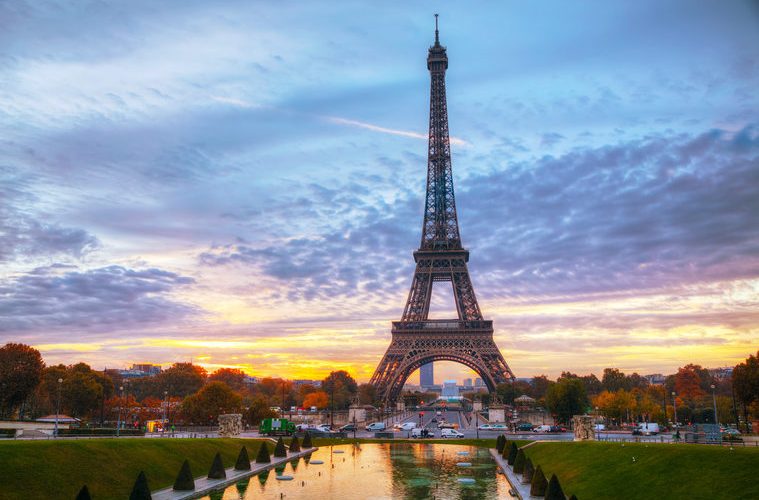 Łuk Triumfalny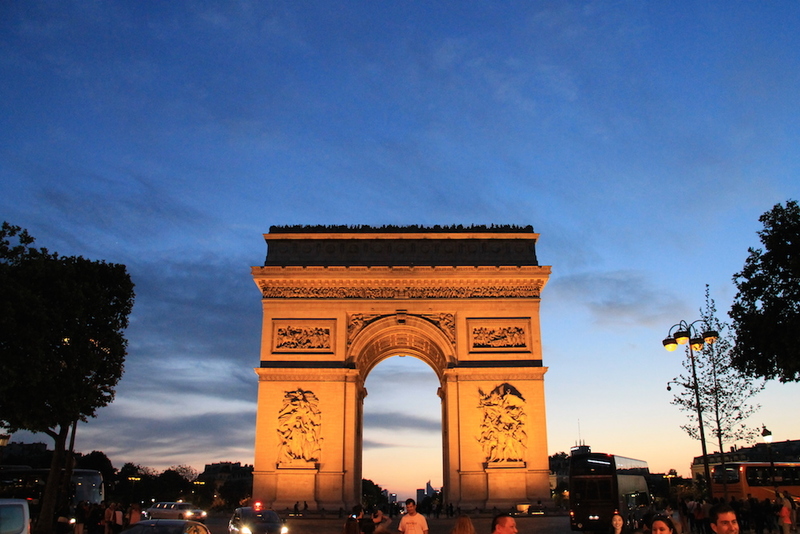 Wersal (Pałac Wersalski)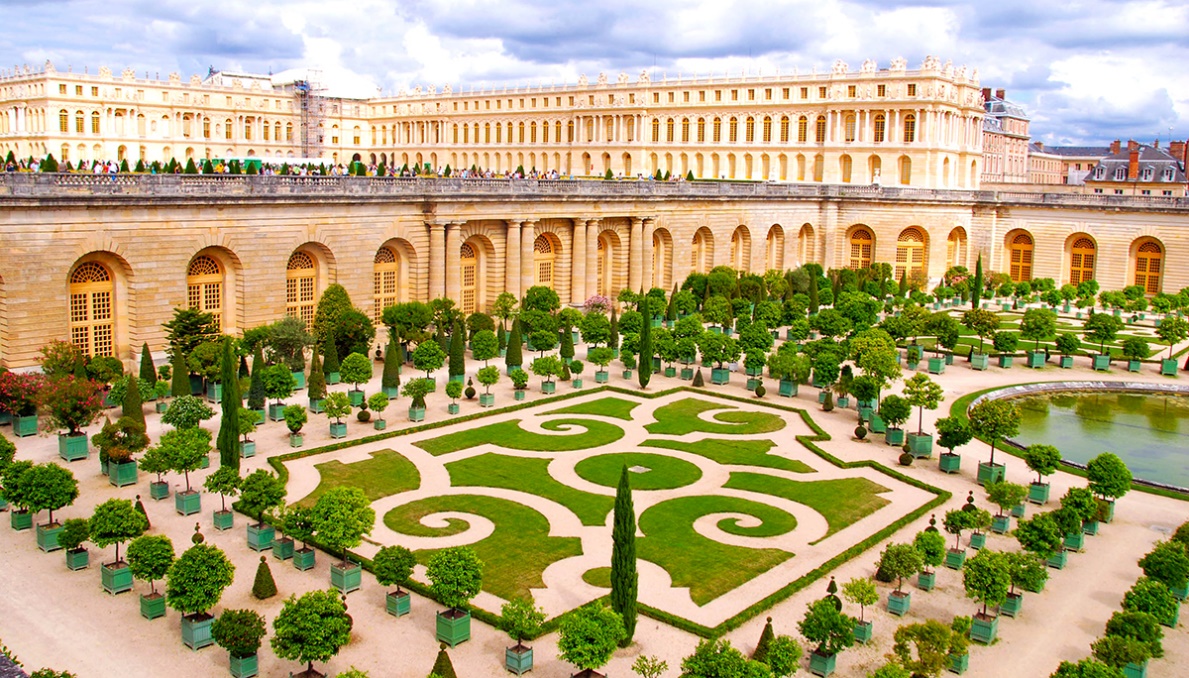 Paryż (stolica Francji)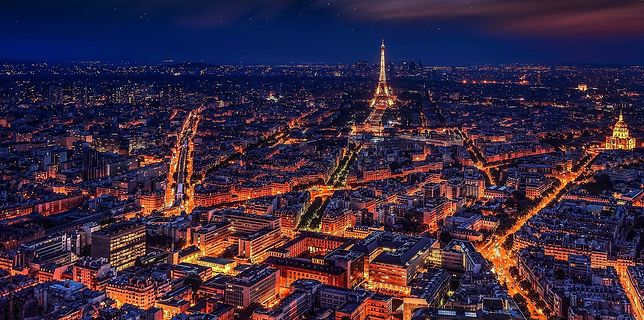 „Pokazujemy emocje”- zabawa pantomimiczna. Dzieci pokazują całym ciałem, co czują, kiedy są:weseli np. podskakująsmutni np. siadają na podłodze i chowają głową w kolanachobrażeni np. odwracają się tyłem zdenerwowani- np. tupią nogamiSłuchanie utworu „Pizzicato”- francuskiego kompozytora L. Delibes – poznawanie muzyki poważnej- dziecko może się położyć i zrelaksować.https://www.youtube.com/watch?v=kNuVE5DcudM